PhotoNom du fichier Nom du fichier Légende de la photoLégende de la photo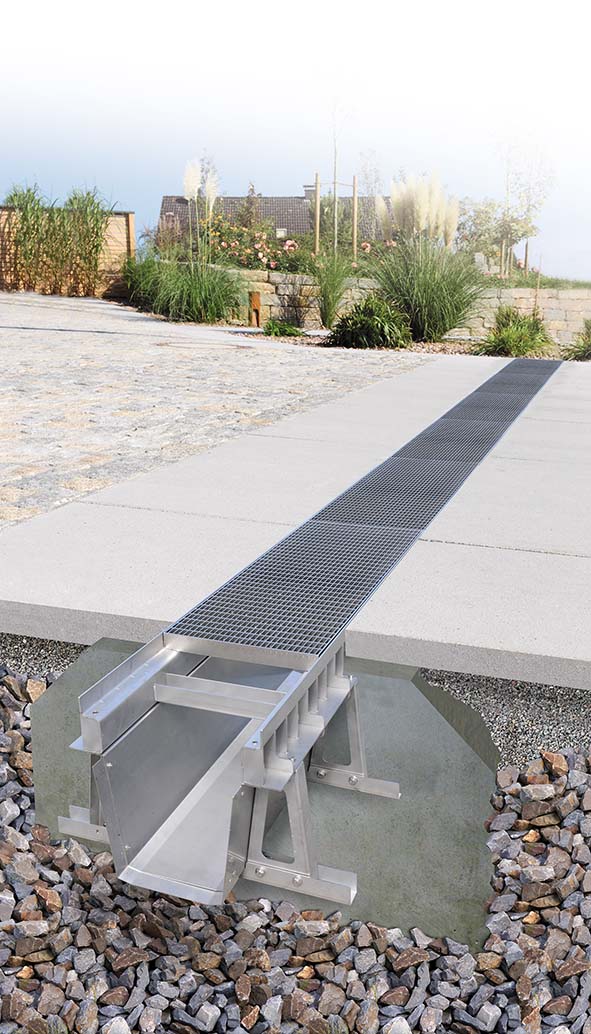 RichardBrink_FerroMax_01RichardBrink_FerroMax_01Le nouveau caniveau collecteur d’eau XXL « FerroMax » de la société Richard Brink garantit une collecte fiable et rapide de grandes quantités de précipitations sur les surfaces routières et dans les zones urbanisées imperméabilisées.Photo : Richard Brink GmbH & Co. KGLe nouveau caniveau collecteur d’eau XXL « FerroMax » de la société Richard Brink garantit une collecte fiable et rapide de grandes quantités de précipitations sur les surfaces routières et dans les zones urbanisées imperméabilisées.Photo : Richard Brink GmbH & Co. KG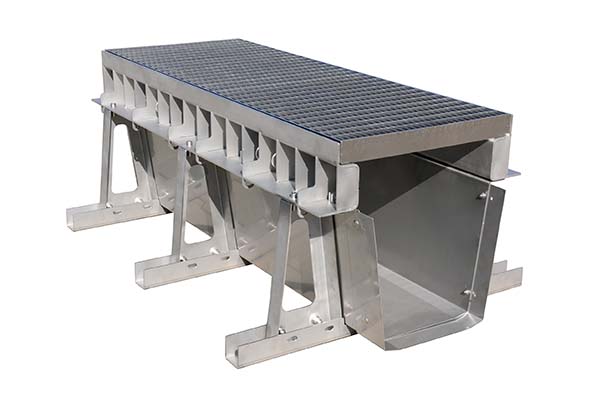 RichardBrink_FerroMax_02RichardBrink_FerroMax_02Ce caniveau est capable de recueillir temporairement de larges quantités d’eau afin de les évacuer ensuite de manière contrôlée dans les canalisations. Photo : Richard Brink GmbH & Co. KGCe caniveau est capable de recueillir temporairement de larges quantités d’eau afin de les évacuer ensuite de manière contrôlée dans les canalisations. Photo : Richard Brink GmbH & Co. KG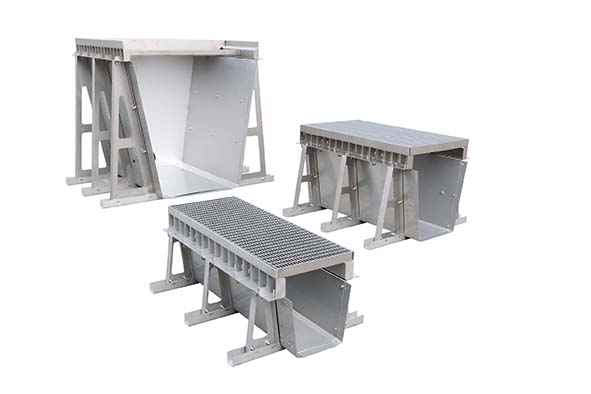 RichardBrink_FerroMax_03RichardBrink_FerroMax_03En fonction du type de projet de construction et des exigences individuelles, « FerroMax » est disponible en différents formats dont le volume de stockage va de 102 l à 900 l par mètre linéaire.Photo : Richard Brink GmbH & Co. KGEn fonction du type de projet de construction et des exigences individuelles, « FerroMax » est disponible en différents formats dont le volume de stockage va de 102 l à 900 l par mètre linéaire.Photo : Richard Brink GmbH & Co. KG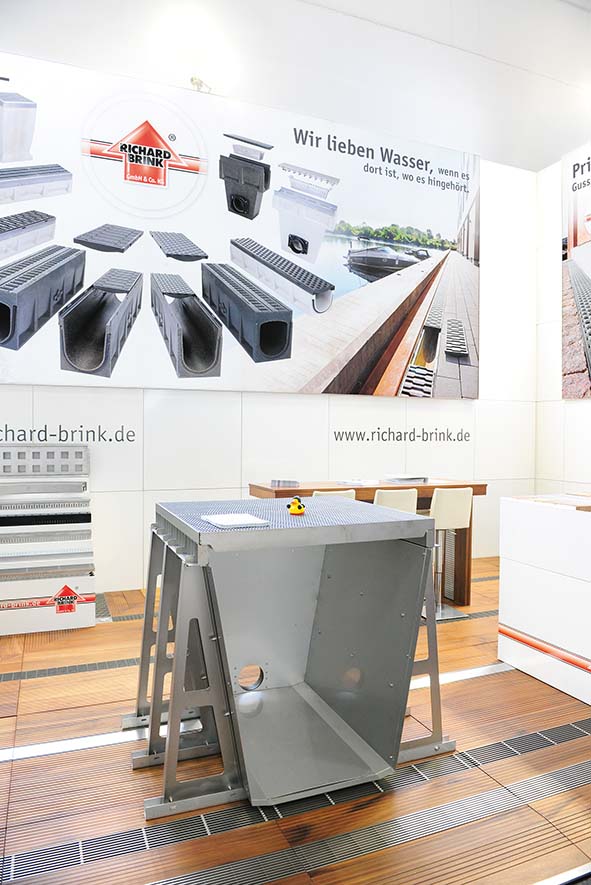 RichardBrink_FerroMax_04RichardBrink_FerroMax_04Lors du salon IFAT 2022 de Munich, le fabricant allemand spécialisé en articles métalliques a présenté cette innovation produite, au choix, en acier galvanisé à chaud ou en acier inoxydable. Photo : Richard Brink GmbH & Co. KGLors du salon IFAT 2022 de Munich, le fabricant allemand spécialisé en articles métalliques a présenté cette innovation produite, au choix, en acier galvanisé à chaud ou en acier inoxydable. Photo : Richard Brink GmbH & Co. KG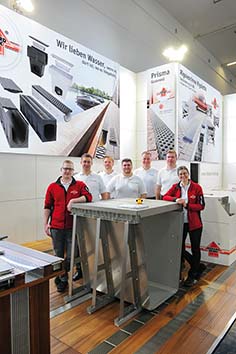 RichardBrink_FerroMax_05RichardBrink_FerroMax_05Sur le stand Richard Brink, les visiteurs ont pu découvrir tous les détails propres à « FerroMax » qui a rapidement attiré l’attention, notamment par sa taille impressionnante. Photo : Richard Brink GmbH & Co. KGSur le stand Richard Brink, les visiteurs ont pu découvrir tous les détails propres à « FerroMax » qui a rapidement attiré l’attention, notamment par sa taille impressionnante. Photo : Richard Brink GmbH & Co. KG